 EthernetIndustry Connections Activity Initiation Document (ICAID)Version: 1.0, 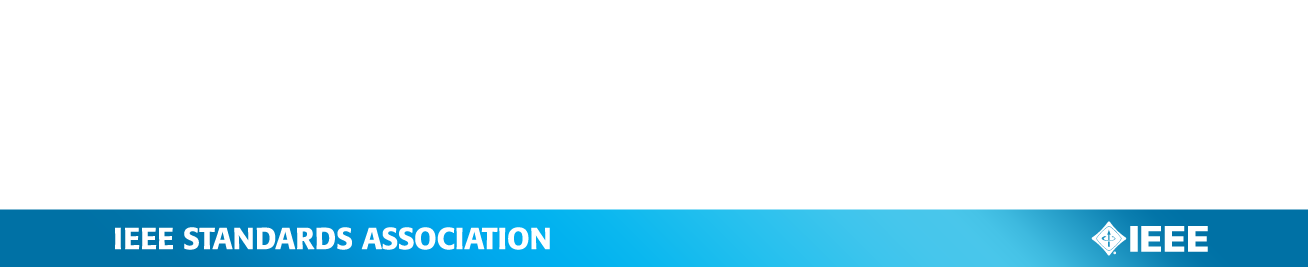 InstructionsInstructions on how to fill out this form are shown in red.  It is recommended to leave the instructions in the final document and simply add the requested information where indicated.Shaded Text indicates a placeholder that should be replaced with information specific to this ICAID, and the shading removed.Completed forms, in Word format, or any questions should be sent to the IEEE Standards Association (IEEE-SA) Industry Connections Committee (ICCom) Administrator at the following address: industryconnections@ieee.org.The version number above, along with the date, may be used by the submitter to distinguish successive updates of this document.  A separate, unique Industry Connections (IC) Activity Number will be assigned when the document is submitted to the ICCom Administrator.ContactProvide the name and contact information of the primary contact person for this IC activity.  Affiliation is any entity that provides the person financial or other substantive support, for which the person may feel an obligation.  If necessary, a second/alternate contact person’s information may also be provided.Name: John D’AmbrosiaEmail Address: jdambrosia@ieee.orgPhone: +17175034512Employer: Affiliation: Participation and Voting ModelSpecify whether this activity will be entity-based (participants are entities, which may have multiple representatives, one-entity-one-vote), or individual-based (participants represent themselves, one-person-one-vote).Individual-BasedPurposeMotivation and GoalBriefly explain the context and motivation for starting this IC activity, and the overall purpose or goal to be accomplished.The growing diversity of applications  requires new standards to be developed at a rapid pace.  This is evident by recent standardization activities related to 2.5Gb/s, 5Gb/s and 25 Gb/s Ethernet, as well as subsequent conversations related on introducing new Ethernet solutions at these rates.  Furthermore, with recent decisions in the IEEE P802.3bs 400GbE Task Force on 50Gb/s and 100Gb/s electrical and optical signaling, there is growing discussion of how to leverage these new signaling technologies for new Ethernet projects.  The goal of this activity is to assess requirements for , identify gaps not currently addressed by IEEE 802.3 standards, and facilitate building industry consensus towards proposals to initiate new standards development efforts.Related WorkProvide a brief comparison of this activity to existing, related efforts or standards of which you are aware (industry associations, consortia, standardization activities, etc.).There are no known open standards / IEEE 802.3 based activity for Ethernet projects to compare against this Industry Connections activity proposal.   Previously Published MaterialProvide a list of any known previously published material intended for inclusion in the proposed deliverables of this activity.NonePotential Markets ServedIndicate the main beneficiaries of this work, and what the potential impact might be.Ethernet is employed in a number of market applications, which are exhibiting a growing diversity in terms of the Ethernet rates needed.  Solutions spanning these different application spaces and rates will be best addressed by leveraging common technology investments.  This activity will enable industry consensus building on the market/application requirements and identify gaps not currently addressed by IEEE 802.3 standards of new solutions, which will help to foster industry interest in new Ethernet study groups.    Estimated TimeframeIndicate approximately how long you expect this activity to operate to achieve its proposed results (e.g., time to completion of all deliverables).Expected Completion Date: 11/IC activities are chartered for two years at a time.  Activities are eligible for extension upon request and review by ICCom and the IEEE-SA Standards Board.  Should an extension be required, please notify the ICCom Administrator prior to the two-year mark.Proposed DeliverablesOutline the anticipated deliverables and output from this IC activity, such as documents (e.g., white papers, reports), proposals for standards, conferences and workshops, databases, computer code, etc., and indicate the expected timeframe for each.There will be multiple types of deliverables.  The first type of deliverable will be the records of the meetings, including minutes and supporting presentations.  The second type of output may be the creation of one or more consensus presentations that are used as the basis for one or more Call-for-Interests to study new areas.  A third possible type of deliverable may be the creation, as appropriate, of white papers documenting the findings of the IC activity.Funding RequirementsOutline any contracted services or other expenses that are currently anticipated, beyond the basic support services provided to all IC activities.  Indicate how those funds are expected to be obtained (e.g., through participant fees, sponsorships, government or other grants, etc.).  Activities needing substantial funding may require additional reviews and approvals beyond ICCom.None.  Management and ProceduresIEEE Sponsoring CommitteeIndicate whether an IEEE sponsoring committee of some form (e.g., an IEEE Standards Sponsor) has agreed to oversee this activity and its procedures.Has an IEEE sponsoring committee agreed to oversee this activity?: YesIf yes, indicate the sponsoring committee’s name and its chair’s contact information.Sponsoring Committee Name: IEEE 802 LAN/MAN Standards CommitteeChair’s Name: Paul NikolichChair’s Email Address: p.nikolich@ieee.orgChair’s Phone: + 857 205 0050Working Group Chair : IEEE 802.3 Ethernet Working GroupChair’s Name: David LawChair’s Email Address: dlaw@hpe.comChair’s Phone: +44 1631 563729Contact Information for Working Group Vice-ChairVice-Chair’s Name: Adam HealeyVice-Chair’s Email Address: adam.healey@avagotech.com Vice-Chair’s Phone: + 610 712-3508Activity ManagementIf no IEEE sponsoring committee has been identified in 7.1 above, indicate how this activity will manage itself on a day-to-day basis (e.g., executive committee, officers, etc).N/AProceduresIndicate what documented procedures will be used to guide the operations of this activity; either a) modified baseline Industry Connections Activity Policies and Procedures, or b) Sponsor or Working Group policies and procedures accepted by the IEEE-SA Standards Board. The chosen policies and procedures must be reviewed by ICComIEEE 802 LMSC Operations Manual, IEEE 802 P&P, IEEE 802.3 Operations ManualParticipantsStakeholder CommunitiesIndicate the stakeholder communities (the types of companies or other entities, or the different groups of individuals) that are expected to be interested in this IC activity, and will be invited to participate.Stakeholders identified to date includes but are not limited to: users and producers of systems and components for servers, network storage, networking systems, data centers, high performance computing, telecommunications carriers.Expected Number of ParticipantsIndicate the approximate number of entities (if entity-based) or individuals (if individual-based) expected to be actively involved in this activity.130 individualsInitial ParticipantsProvide a list of the entities or individuals that will be participating from the outset.  It is recommended there be at least three initial participants for an entity-based activity, or five initial participants (each with a different affiliation) for an individual-based activity.Use the following table for an entity-based activity:Use the following table for an individual-based activity:EntityPrimary ContactAdditional RepresentativesEntity NameContact NameEmail AddressPhone NumberName, Email AddressName, Email AddressIndividualContact InformationEmployerAffiliationJohn D’Ambrosiajdambrosia@ieee.org+ 1 717 503 4512Mark Nowellmnowell@cisco.com+1 613 254 3391CiscoCiscoDavid Ofeltofelt@juniper.net +1 650 544 8401JuniperJuniperAdam Healeyadam.healey@avagotech.com+1 610 712-3508Avago TechnologiesAvago TechnologiesJonathan KingJonathan.king@finisar.com+1 408 368 3071FinisarFinisarXinyuan Wangwangxinyuan@huawei.comHuaweiHuaweiTongtong WangTongtong.wang@huawei.com+86 18701432789HuaweiHuaweiYu XuHelen.xuyu@huawei.comHuaweiHuaweiScott Kippskipp@brocade.com+1 805 888-9752BrocadeBrocadeDavid Chalupskydavid.chalupsky@intel.com+1 503 730 6957IntelIntelHesham ElbakouryHesham.elbakoury@huawei.com+1 408 330 4942HuaweiHuaweiRob Stonerob.stone@broadcom.com+1408 202 6676BroadcomBroadcomThananya Baldwinthananya@ixiacom.com+1 818 634 8080IxiaIxiaJerry Peppergpepper@ixiacom.com+1 818 216 1900IxiaIxiaPaul Kolesarpkolesar@commscope.com+1 972 762 7784CommScopeCommScopeKapil Shrikhandekapils@ieee.org+1 650 387 6537DellDellDavid LewisDavid.lewis@lumentum.com+1 408 546 5448LumentumLumentumHenry Chenchenyan@broadcom.com+1 949 926 3466BroadcomBroadcomAndre Szczepanekaszcepanek@inphi.com+44 1604 289822InphiInphiAndrew ZambellAndrew.zambell@ieee.org+1 717 938 7179FCIFCIDavid Lawdlaw@hpe.com+44 7711 502962Hewlett Packard EnterpriseHewlett Packard EnterpriseJames FifeJames.fife@etopus.com+1 949 910 0710eTopus TechnologyeTopus TechnologySam Sambasivansam_sambasivan@labs.att.com+1 512 372 5809AT&TAT&TSteve Swansonswansonse@corning.com+1 828 901 5328CorningCorningVineet Salunkevineets@cisco.com+1 408 525 3479CiscoCiscoMark Gustlinmgustlin@xilinx.comXilinxXilinxBharat Tailorbtailor@semtech.com+1 289 707 0905SemtechSemtechSteve Carlsonscarlson99@gmail.com+1 503 626 4206High Speed DesignHigh Speed DesignJoel Goergenjgoergen@cisco.com+1 408 525 2309CiscoCiscoAli Ghiasiaghiasi@gmail.com+1 408 352 53426Ghiasi Quantum LLCGhiasi Quantum LLCKohichi Tamurakohichi.tamura@oclaro.com+81 90 4064 2514OclaroOclaroWilliam SzetoWilliam.szeto@xtera.com+1 972 649 5182Xtera CommunicationsXtera CommunicationsMike DudekMike.dudek@qlogic.com+1 949 389 6269QLogicQLogicMatt Brownmbrown@apm.comApplied MicroApplied MicroHideki Isonoisono@jp.fujitsu.com+81 44 754 3135Fujitsu Optical ComponentsFujitsu Optical ComponentsGary NichollGnicholl@cisco.com+1  613 254 3535CiscoCiscoDan DoveDan.dove@dovenetworking.comDove Networking SolutionsDove Networking SolutionsBrian Teipenbteipen@advaoptical.com+1 404 789 1486ADVA Optical NetworkingADVA Optical NetwokingPeter Jonespetejone@cisco.com+1 408 525 6952CiscoCiscoVipul Bhattvbhatt@inphi.com+1 408 461 8521InphiInphiKiyoto TakahataTakahata.kiyoto@lab.ntt.co.jp+81 46 240 2844NTTNTT Device Innovation CenterScott Irwinsairwin@MoSys.com MoSysMoSysMike Limpli@altera.com+1 408 544 8312AlteraAlteraPhil SunPhil.sun@credosemi.comCredoCredoGreg McSorleyGreg.mcsorley@amphenol-highspeed.com+1 508561 2903AmphenolAmphenolJacky ChangJacky.chang@hpe.com+1 916 748 2513Hewlett Packard EnterpriseHewlett Packard EnterpriseTom Issenhuththomasis@microsoft.com+1 425-704-8655MicrosoftMicrosoftKent Lustedkent.c.lusted@intel.com+1-503-264-3373IntelIntelPaul BrooksPaul.brooks@viavisolutions.com+49 151 1731 4668Viavi SolutionsViavi SolutionsChris DiMinicoCDimi80749@aol.comMC CommunicationsMC CommunicationsJim Nadolnyjim.nadolny@samtec.comSamtecSamtecNathan TracyNtracy@te.comTE ConnectivityTE ConnectivityErdem MatogluErdem.Matoglu@amphenol-tcs.com
603-879-3334Amphenol High Speed InterconnectsAmphenol High Speed InterconnectsPaul MooneyPaul.mooney@spirent.comSpirentSpirentPete Anslowpanslow@ciena.com+44 2070 125535CienaCienaPat ThalerPthaler@broadcom.comBroadcomBroadcomMartin Carrollmartin.carroll@verizon.comVerizonVerizonYong Kimybkim@broadcom.comBroadcomBroadcomScott SommersScott.sommers@molex.comMolexMolexQing XuQing.xu@belden.com+1 514 822 7062BeldenBeldenYoshiaki Sonesone.yoshiaki@lab.ntt.co.jp+81 422 59 4502NTT NTTJohn McDonoughJohn.mcdonough@necam.com+1 631 751 0746NECNECMike Bennettmjbennett@ieee.org3MG Consulting3MG ConsultingAlan Flatmana_flatman@tiscali.co.ukLAN TechnologiesLAN TechnologiesPeter StassarPeter.stassar@huawei.com+31 20 4300 832HuaweiHuaweiRick RabinovichRick.rabinovich@al-enterprise.com+1 818 878 4584ALE USAALE USAPetar Pepeljugoskipetarp@us.ibm.com IBM IBMMartin WhiteMartin.White@caviumnetworks.comCavium NetworksCavium NetworksDr. Ed Sayreed@teraspeed.com+1 978 3144940Teraspeed Consulintg, a division of SamtecTeraspeed Consulting, a division of SamtecUpen Reddy Karetiureddy@cisco.comCiscoCiscoRon NordinRonald.nordin@panduit.comPanduitPanduitSalvatore Rotolosalvatore.rotolo@st.comSTMicroelectronicsSTMicroelectronicsShaohua LiShaohual@brocade.com, +1 408 688 4220BrocadeBrocadePirooz Tooyserkanipirooz@cisco.com+1 408-527-2662CiscoCiscoDavid MalicoatDavid.malicoat@hpe.com+1 916 785 3092Hewlett Packard EnterpriseHewlett Packard EnterpriseArthur Marrisarthurm@cadence.comCadenceCadenceRita HornerRita.horner@synopsys.comSynopsysSynopsysKenneth Jacksonkjackson@sei-device.comSumitomo ElectricSumitomo ElectricPhong Phamphongpham@usconec.comUS ConecUS ConecTomoo TakaharaTomoo.takahara@jp.fujitsu.comFujitsuFujitsuMasood Shariffmshariff@commscope.comCommScopeCommScopeAmrik Bainsambains@cisco.comCiscoCiscoMatt Traversomattrave@cisco.comCiscoCiscoKiyo Hiramotokiyohisa.hiramoto@oclaro.com OclaroOclaroVenu Balasubramonianvenu@marvell.com MarvellMarvellAyla Changxinchangxin@huawei.comHuaweiHuaweiDerek CassidyDerek.cassidy@bt.comBTBTPete Cibulapeter.r.cibula@intel.com IntelIntelValerie MaguireValerie_Maguire@siemon.com SiemonSiemonSteve Trowbridgesteve.trowbridge@alcatel-lucent.com Alcatel-LucentAlcatel-LucentMike ResslMichael.Ressl.pg@hca.hitachi-cable.comHitachi Cable AmericaHitachi Cable AmericaJohn Ewenjohn.ewen@globalfoundries.comGLOBALFOUNDRIESGLOBALFOUNDRIES